   KEMENTERIAN RISET TEKNOLOGI DAN ILMU PENDIDIKAN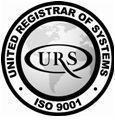 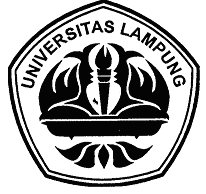 UNIVERSITAS LAMPUNG        FAKULTAS KEGURUAN DAN ILMU PENDIDIKAN    PROGRAM MAGISTER PENDIDIKAN BAHASA INGGRIS (MPBI) Jl. Soemantri Brojonegoro No. 1 Bandarlampung 35145 Tel dan Fax (0721) 704 624 Nomor 	:            /UN26/DT/2016				      ……………………… 20 ..Lampiran	: -Prihal		: Undangan Seminar ProposalYang terhormat;Dr. Flora, M.Pd.			( Ketua Program Studi )……………………………	( Pembimbing I )……………………………	( Pembimbing II )……………………………	( Pembahas )Dosen Program Magister Pendidikan Bahasa InggrisFKIP Universitas Lampungdi Bandar LampungSehubungan akan diadakannya seminar proposal penelitian: Nama 				: ……………………………Nomor Pokok Mahasiswa	: ……………………………Program Studi S2		: Pendidikan Bahasa InggrisJudul Tesis        	 : ………………………………………………………………………...…kami mengharapkan kehadiran Saudara pada :Hari/tanggal			: ……………………………Pukul				: ……. s.d. selesaiTempat			: Ruang K2.Atas kerjasama yang baik, kami ucapkan terima kasih.					       		Ketua Program Studi,								Dr. Flora, M.Pd.							NIP 1960071319860320001KEMENTERIAN RISET TEKNOLOGI DAN PENDIDIKAN TINGGIUNIVERSITAS LAMPUNGFAKULTAS KEGURUAN DAN ILMU PENDIDIKANPROGRAM MAGISTER PENDIDIKAN BAHASA INGGRIS (MPBI)Jl. Soemantri Brojonegoro No. 1 Bandarlampung 35145 Tel dan Fax (0721) 704 624BERITA ACARA SEMINAR PROPOSAL TESISPada hari ini ………..., tanggal ………….. bulan ……….. tahun  dua ribu ………………… bertempat di ruang Seminar Program Studi Magister Pendidikan Bahasa Inggris Fakultas Keguruan dan Ilmu Pendidikan Universitas Lampung, telah dilaksanakan SEMINAR PROPOSAL TESIS terhadap mahasiswa:Nama 				: …………………………..Nomor Pokok Mahasiswa	: …………………………..Program Studi S2		: Pendidikan Bahasa InggrisPembimbing I			: 1. …………………………..	Pembimbing II		: 2. …………………………..	Judul Tesis        	 : …………………………………………………………………………..Berdasarkan hasil Seminar proposal Tesis, maka mahasiswa tersebut dinyatakan DITERIMA/DITERIMA DENGAN CATATAN/TOLAK) jangka waktu perbaikan .................bulan Tim Seminar proposal penelitian 1. Ketua			: …………………………..		:			2. Pembimbing I		: …………………………..		:3. Pembimbing II		: …………………………..		:	4. Pembahas			: …………………………..		:Tanggal Seminar Proposal:  …………………………..      	Bandar Lampung, …………………………..					      	Ketua Program Studi,			       						      	Dr. Flora, M.Pd.		         NIP 196007131986032001KEMENTERIAN RISET TEKNOLOGI DAN PENDIDIKAN TINGGIUNIVERSITAS LAMPUNGFAKULTAS KEGURUAN DAN ILMU PENDIDIKANPROGRAM MAGISTER PENDIDIKAN BAHASA INGGRIS (MPBI)Jl. Soemantri Brojonegoro No. 1 Bandarlampung 35145 Tel dan Fax (0721) 704 624DAFTAR HADIR DOSENSEMINAR PROPOSAL PENELITIAN Hari/Tanggal			: ………………………………….Waktu				: ……. s.d. selesaiTempat			: Ruang K2						Penyaji/Moderator: ……………….. / ……………………       							Bandar Lampung, ……………………….					       		Ketua Program Studi,,						       		Dr. Flora, M.Pd.						       		NIP 196007131986032001KEMENTERIAN RISET TEKNOLOGI DAN PENDIDIKAN TINGGIUNIVERSITAS LAMPUNGFAKULTAS KEGURUAN DAN ILMU PENDIDIKANPROGRAM MAGISTER PENDIDIKAN BAHASA INGGRIS (MPBI)Jl. Soemantri Brojonegoro No. 1 Bandarlampung 35145 Tel dan Fax (0721) 704 624PENILAIAN PROPOSAL PENELITIAN TESISNama 				: ……………………………………..Nomor Pokok Mahasiswa	: ……………………………………..Program Studi S2		: Pendidikan Bahasa InggrisPembimbing I			: 1. ……………………………………..	Pembimbing II		: 2. ……………………………………..Pembahas			: ……………………………………..	Judul Tesis        	 : ………………………………………………………………………...	Kesimpulan:.............................................................................................................................................................................................................................................................................................................................Kriteria Nilai:0 – 49		: E50 – 54 	: D						Bandar Lampung, ………………………..55 – 64	: C						Pembimbing I,65 – 69 	: C+70 – 74	: B75 – 79 	: B+80 – 100 	: A								……………………………..								NIP …………………………KEMENTERIAN RISET TEKNOLOGI DAN PENDIDIKAN TINGGIUNIVERSITAS LAMPUNGFAKULTAS KEGURUAN DAN ILMU PENDIDIKANPROGRAM MAGISTER PENDIDIKAN BAHASA INGGRIS (MPBI)Jl. Soemantri Brojonegoro No. 1 Bandarlampung 35145 Tel dan Fax (0721) 704 624PENILAIAN PROPOSAL PENELITIAN TESISNama 				: ……………………………………..Nomor Pokok Mahasiswa	: ……………………………………..Program Studi S2		: Pendidikan Bahasa InggrisPembimbing I			: 1. ……………………………………..	Pembimbing II		: 2. ……………………………………..Pembahas			: ……………………………………..	Judul Tesis        	 : ………………………………………………………………………...	Kesimpulan:.............................................................................................................................................................................................................................................................................................................................Kriteria Nilai:0 – 49		: E50 – 54 	: D						Bandar Lampung, ………………………..55 – 64	: C						Pembimbing II,65 – 69 	: C+70 – 74	: B75 – 79 	: B+80 – 100 	: A								……………………………..								NIP …………………………KEMENTERIAN RISET TEKNOLOGI DAN PENDIDIKAN TINGGIUNIVERSITAS LAMPUNGFAKULTAS KEGURUAN DAN ILMU PENDIDIKANPROGRAM MAGISTER PENDIDIKAN BAHASA INGGRIS (MPBI)Jl. Soemantri Brojonegoro No. 1 Bandarlampung 35145 Tel dan Fax (0721) 704 624PENILAIAN PROPOSAL PENELITIAN TESISNama 				: ……………………………………..Nomor Pokok Mahasiswa	: ……………………………………..Program Studi S2		: Pendidikan Bahasa InggrisPembimbing I			: 1. ……………………………………..	Pembimbing II		: 2. ……………………………………..Pembahas			: ……………………………………..	Judul Tesis        	 : ………………………………………………………………………...	Kesimpulan:.............................................................................................................................................................................................................................................................................................................................Kriteria Nilai:0 – 49		: E50 – 54 	: D						Bandar Lampung, ………………………..55 – 64	: C						Pembahas,65 – 69 	: C+70 – 74	: B75 – 79 	: B+80 – 100 	: A								……………………………..								NIP …………………………KEMENTERIAN RISET TEKNOLOGI DAN PENDIDIKAN TINGGIUNIVERSITAS LAMPUNGFAKULTAS KEGURUAN DAN ILMU PENDIDIKANPROGRAM MAGISTER PENDIDIKAN BAHASA INGGRIS (MPBI)Jl. Soemantri Brojonegoro No. 1 Bandarlampung 35145 Tel dan Fax (0721) 704 624DAFTAR HADIR MAHASISWASEMINAR PROPOSAL PENELITIANHari/Tanggal			: ………………………….Waktu				: ………………………….Tempat			: Ruang K2						Penyaji/Moderator: …………………… / ………………..								Bandar Lampung, ……………………..							Ketua Program Studi,								Dr. Flora, M.Pd.							NIP 196007131986032001No. Nama DosenJabatanTanda Tangan01.Dr. Flora, M.Pd.Ketua Program Studi02.…………………………….Pembimbing I03.…………………………….Pembimbing II04.……………………………. Pembahas05.NoUnsur PenilaianSkor(0-10)BobotNilai(Skor x Bobot)Masukan dan Sarandari Penilai01Pendahuluan:a. Kesesuaian latar belakang dengan masalah/ fokus penelitian.b.Penting dan perlunya masalah/fokus     untuk diteliti.c. Perumusan masalah/fokus     penelitian.2,502Kajian Pustaka:a. Relevansi dan kelengkapan teori dengan kajian penelitian.b. Kesesuaian kerangka pikir dengan desain penelitian.c. Rumusan hipótesis (bila ada)2,503Metode Penelitian:a. Kesesuaian metode dengan rancangan Penelitian.b. Ketepatan penentuan populasi dan sampel Penelitian.c. Perumusan variabel/sumber data     penelitiand. Teknik dan instrumen pengumpul     data.e. Ketepatan teknik analisis data.2,504Orisinalitas ide dan Kekinian Penelitian2,5Jumlah Nilai Akhir (0 – 100)Jumlah Nilai Akhir (0 – 100)Jumlah Nilai Akhir (0 – 100)Jumlah Nilai Akhir (0 – 100)NoUnsur PenilaianSkor(0-10)BobotNilai(Skor x Bobot)Masukan dan Sarandari Penilai01Pendahuluan:a. Kesesuaian latar belakang dengan masalah/ fokus penelitian.b.Penting dan perlunya masalah/fokus     untuk diteliti.c. Perumusan masalah/fokus     penelitian.2,502Kajian Pustaka:a. Relevansi dan kelengkapan teori dengan kajian penelitian.b. Kesesuaian kerangka pikir dengan desain penelitian.c. Rumusan hipótesis (bila ada)2,503Metode Penelitian:a. Kesesuaian metode dengan rancangan Penelitian.b. Ketepatan penentuan populasi dan sampel Penelitian.c. Perumusan variabel/sumber data     penelitiand. Teknik dan instrumen pengumpul     data.e. Ketepatan teknik analisis data.2,504Orisinalitas ide dan Kekinian Penelitian2,5Jumlah Nilai Akhir (0 – 100)Jumlah Nilai Akhir (0 – 100)Jumlah Nilai Akhir (0 – 100)Jumlah Nilai Akhir (0 – 100)NoUnsur PenilaianSkor(0-10)BobotNilai(Skor x Bobot)Masukan dan Sarandari Penilai01Pendahuluan:a. Kesesuaian latar belakang dengan masalah/ fokus penelitian.b.Penting dan perlunya masalah/fokus     untuk diteliti.c. Perumusan masalah/fokus     penelitian.2,502Kajian Pustaka:a. Relevansi dan kelengkapan teori dengan kajian penelitian.b. Kesesuaian kerangka pikir dengan desain penelitian.c. Rumusan hipótesis (bila ada)2,503Metode Penelitian:a. Kesesuaian metode dengan rancangan Penelitian.b. Ketepatan penentuan populasi dan sampel Penelitian.c. Perumusan variabel/sumber data     penelitiand. Teknik dan instrumen pengumpul     data.e. Ketepatan teknik analisis data.2,504Orisinalitas ide dan Kekinian Penelitian2,5Jumlah Nilai Akhir (0 – 100)Jumlah Nilai Akhir (0 – 100)Jumlah Nilai Akhir (0 – 100)Jumlah Nilai Akhir (0 – 100)No.Nama MahasiswaNPMTanda Tangan1.2.3.4.5.6.7.8.9.10.11.12.13.14.15.16.17.18.19.20.2122232425262728293031323334353637383940